`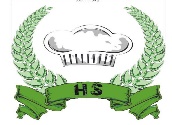 `CÔNG TY TNHH THƯƠNG MẠI VÀ CHẾ BIẾN
SUẤT ĂN HOA SỮACÔNG TY TNHH THƯƠNG MẠI VÀ CHẾ BIẾN
SUẤT ĂN HOA SỮACÔNG TY TNHH THƯƠNG MẠI VÀ CHẾ BIẾN
SUẤT ĂN HOA SỮATHỰC ĐƠN HỌC SINH – Q.LONG BIÊN
BỮA CHÍNH TRƯỜNG THCS THANH AM 
     Tuần 28  – Năm học 2023 – 2024
(Từ ngày 25/03/2024  đến  29/03/2024 )THỰC ĐƠN HỌC SINH – Q.LONG BIÊN
BỮA CHÍNH TRƯỜNG THCS THANH AM 
     Tuần 28  – Năm học 2023 – 2024
(Từ ngày 25/03/2024  đến  29/03/2024 )THỰC ĐƠN HỌC SINH – Q.LONG BIÊN
BỮA CHÍNH TRƯỜNG THCS THANH AM 
     Tuần 28  – Năm học 2023 – 2024
(Từ ngày 25/03/2024  đến  29/03/2024 )THỰC ĐƠN HỌC SINH – Q.LONG BIÊN
BỮA CHÍNH TRƯỜNG THCS THANH AM 
     Tuần 28  – Năm học 2023 – 2024
(Từ ngày 25/03/2024  đến  29/03/2024 )TTThứ 2
(25/03)Thứ 2
(25/03)Thứ 3
(26/03)Thứ 4
(27/03)Thứ 4
(27/03)Thứ 5
(28/03)Thứ 6
(29/03)1Cá file chiên chấm sốt (65g)Cá file chiên chấm sốt (65g)Thịt lợn kho trứng (50g-1q)Thịt gà sốt chua ngọt (140g)Thịt gà sốt chua ngọt (140g)Học sinh đi thăm quanCơm rang thập cẩm (150g-30g-40g)                                                                                                                                                                                                          2Thịt gà rim ngô (35g-15g)Thịt gà rim ngô (35g-15g)Lạc tẩm gia vị (30g)Đậu mơ sốt cà chua (70g)Đậu mơ sốt cà chua (70g)Học sinh đi thăm quanXúc xích chiên (1cái)3 Su su, cà rốt xào (90g) Su su, cà rốt xào (90g)Khoai tây, cà rốt xào (90g)Cải bắp xào (90g)Cải bắp xào (90g)Học sinh đi thăm quanChuối tiêu (1q)4Canh bí xanh nấu tôm (20g – 2g)  Canh bí xanh nấu tôm (20g – 2g)  Canh cải xanh nấu thịt (20g)Canh bí đỏ nấu thịt (20g – 2g)Canh bí đỏ nấu thịt (20g – 2g)Học sinh đi thăm quanCanh chua nấu thịt (20g)5Cơm trắngCơm trắngCơm trắng                                                                                                                                                                                                                                                         Cơm trắngCơm trắngHọc sinh đi thăm quan                            ĐẠI DIỆN NHÀ TRƯỜNGĐẠI DIỆN CÔNG TY HOA SỮA
